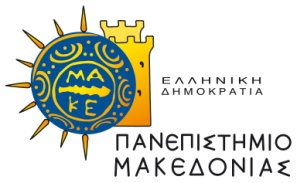 ΕΠΙΤΡΟΠΗ ΗΘΙΚΗΣ ΚΑΙ ΔΕΟΝΤΟΛΟΓΙΑΣ ΤΗΣ ΕΡΕΥΝΑΣ ΑΙΤΗΣΗΓΙΑ ΤΟ ΜΗΤΡΩΟ ΕΙΣΗΓΗΤΩΝΤΗΣ ΕΠΙΤΡΟΠΗΣ ΗΘΙΚΗΣ ΚΑΙ ΔΕΟΝΤΟΛΟΓΙΑΣ ΤΗΣ ΕΡΕΥΝΑΣΤΟΥ ΠΑΝΕΠΙΣΤΗΜΙΟΥ ΜΑΚΕΔΟΝΙΑΣΘεσσαλονίκη, 00/0/0000Με την παρούσα αίτηση δηλώνω ότι έχω λάβει γνώση του Κανονισμού Αρχών και Λειτουργίας της Επιτροπής Ηθικής και Δεοντολογίας της Έρευνας (Ε.Η.Δ.Ε.) του Πανεπιστημίου Μακεδονίας (https://www.uom.gr/ethics/kanonismos-efarmoghs-arxon-kai-leitoyrgias-e-h-d-e) και α) επιθυμώ να ενταχθώ στο μητρώο εισηγητών της Ε.Η.Δ.Ε. Πανεπιστημίου Μακεδονίας και β) δεσμεύομαι με τήρηση εχεμύθειας για τα εμπιστευτικά έγγραφα που θα λάβω γνώση με την ιδιότητα του εισηγητή της Ε.Η.Δ.Ε. του Πανεπιστημίου Μακεδονίας.Ο/Η ΑΙΤΩΝ/ΟΥΣΑ(ΟΝΟΜΑΤΕΠΩΝΥΜΟ & ΥΠΟΓΡΑΦΗ)Σημείωση: Η ενυπόγραφη αίτηση υποβάλλεται ηλεκτρονικά στο ethics@uom.edu.gr.  Για πληροφορίες μπορείτε να επικοινωνείτε με την κ. Ευαγγελία Καραγιάννη,  στο 2310 891.362.ΕΠΩΝΥΜΟΟΝΟΜΑΒΑΘΜΙΔΑΠΑΝΕΠΙΣΤΗΜΙΟΤΜΗΜΑΣΧΟΛΗE-mail ΤΗΛΕΦΩΝΟ ΓΡΑΦΕΙΟΥΚΙΝΗΤΟ ΤΗΛΕΦΩΝΟ ΓΝΩΣΤΙΚΟ ΑΝΤΙΚΕΙΜΕΝΟΕΡΕΥΝΗΤΙΚΑ ΕΝΔΙΑΦΕΡΟΝΤΑ: 